6. a (22. 5. 2020), 6. b (22. 5. 2020), 6. c (25. 5. 2020), Glasbena umetnostPonavljanje na drugačen načinReši križanko.Drugi del naloge so rebusi. Ne kopiraj. Kar na ta list dodaj po številkah rešitve.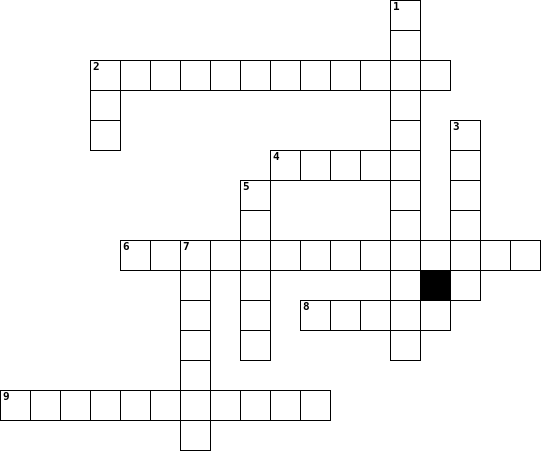        REBUSI